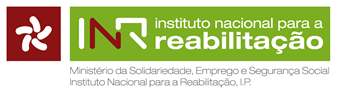 KIT INCLUSÃO E DIREITOS HUMANOSAtividade: “Peixinhos no aquário”Área temática: Direitos das Pessoas com DeficiênciaFicha nº 5Público alvo:Faixa etária: pré-escolar e 1º cicloDuração: 45 minutosObjectivos:Sensibilizar para a convenção sobre as pessoas com deficiênciaExpressar a sua opinião e defender os direitos da criançaPromover atitudes e comportamentos de igualdade para o exercício de cidadania responsávelDesenvolver sentido reflexivo e críticoMaterial:Ficha de apoio P4Papel cenárioMarcadores/lápis de cor/gizFita cola/bostik/pionesesFolhas A7TesouraDescrição da atividade:Realizar dinâmica “Peixes no aquário”, para que se introduza a noção e reflexão sobre a diferençaDesenhar um aquário no quadro ou em papel cenário (tamanho A1) que será posteriormente fixado no quadro/parede/painel cortiçaEntregar às crianças uma folha tamanho A6 e pedir que desenhem um peixinho (como desejarem), sem que os colegas vejam o seu (para que cada um desenhe à sua maneira e não copie o desenho do colega), de seguida deverão recortar o desenho.Após terminarem a tarefa acima descrita, deverão dirigir-se ao aquário, e fixar o peixe no mesmo.Após todos os peixinhos estarem no aquário, pedir aos participantes que observem o que realizaram e manifestem  o que entenderam pela actividade… permitir que seja dada a opinião e se necessário, conduzir a conversa para a reflexão do respeito às diferenças individuais, perguntando:“Todos os peixinhos estão iguais?” (não):“Porque são diferentes” (porque somos todos diferentes, temos gostos diferentes, conhecimentos diferentes, capacidades diferentes,…)“Todos os peixinhos estão a ir para o mesmo lado?” (não) “Porquê’” (Porque temos objectivos, capacidades diferentes, ritmos diferentes, caminhamos por caminhos diferentes, vimos de famílias diferentes,…)“O que acontece quando excluímos um peixinho do aquário?”, “O que podemos fazer para que todos os peixinhos sintam que pertencem a este aquário?”Podemos transferir estas ideias para a vida escolar, associando o aquário à escola, os peixinhos aos alunos, professores, funcionários e pais.Transmitir a ideia de que apesar de todas as diferenças todos somos iguais nalgumas necessidades (precisamos de estar na escola para aprender mais, precisamos de amigos para sermos mais felizes, precisamos que todos nos dêem apoio para atingirmos os nossos objectivos)“Será que sabemos lidar com estas diferenças em casa, na escola, no atl e noutros contextos?”“O que podemos fazer ou como podemos ajudar o outro para que não se sinta excluído, quando tem necessidades diferentes das nossas?”Poderão ser escritos os pensamentos/ideias do grupo ao redor do aquárioDar a conhecer os objectivos da convenção sobre as pessoas com deficiência e alguns dos direitos contemplados na convenção, com base na Ficha de apoio P4Visualização do filme “cuerdas”Observações: Links onde pode obter mais informações sobre a temática:http://www.inr.pt/content/1/1187/convencao-sobre-os-direitos-das-pessoas-com-deficienciahttp://www.inr.pt/uploads/docs/direitosfundamentais/convencao/convencao_Ling_facil.pdfhttps://www.dgs.pt/em-destaque/convencao-das-nacoes-unidas-sobre-os-direitos-das-pessoas-com-deficiencia.aspxCurta-metragem “Cuerdas” (legendado em Português, que aborda a temática da inclusão na deficiência:https://www.youtube.com/watch?v=OrGEjSn1v8YExemplos de trabalhos realizados: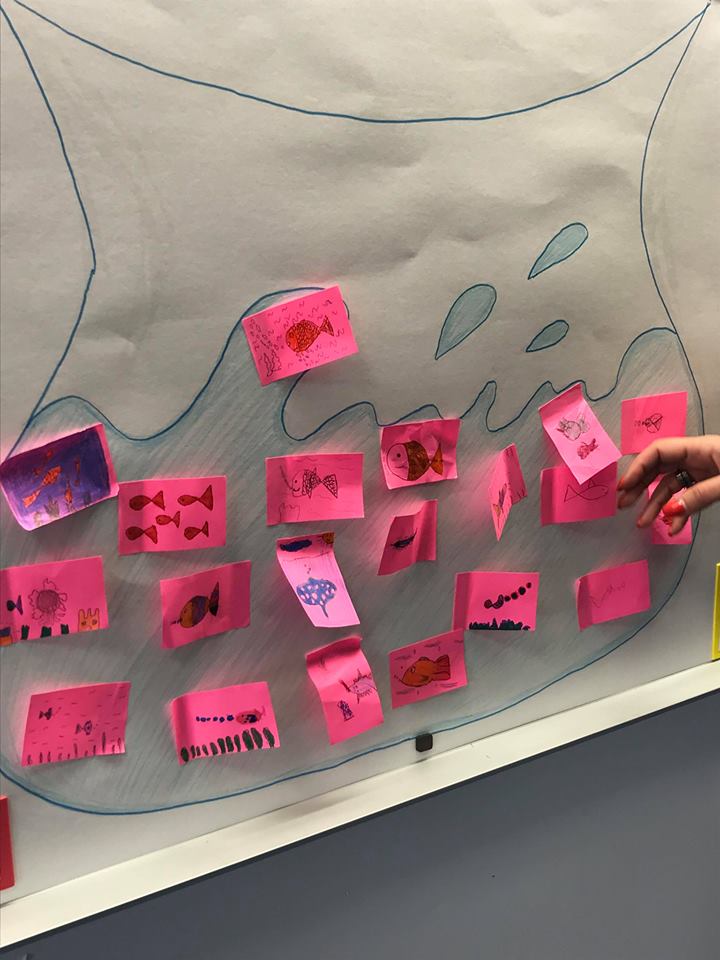 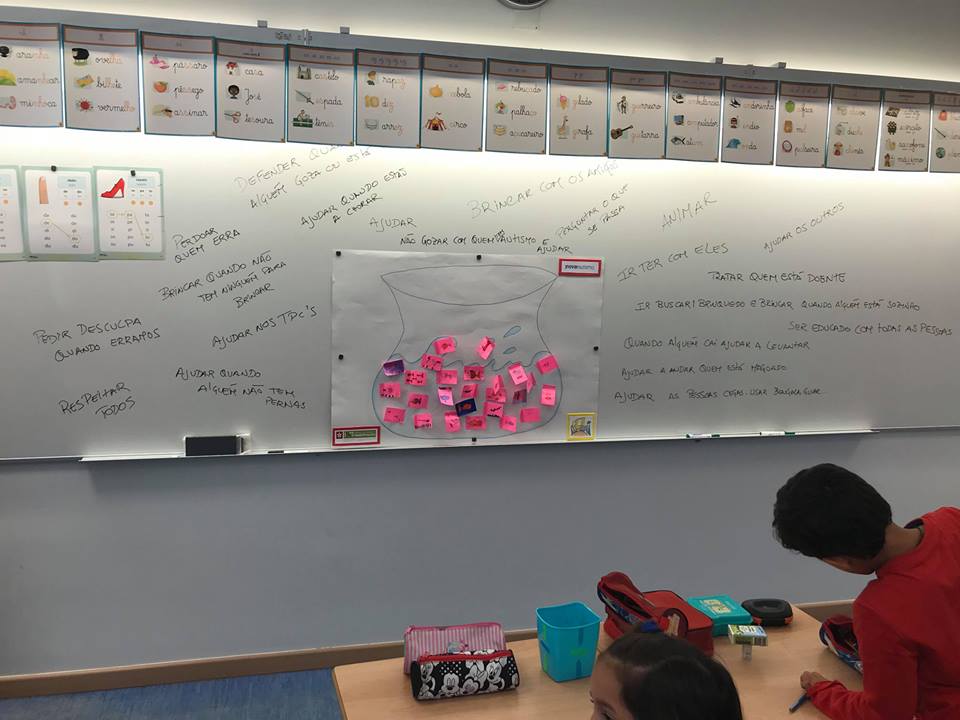 